   ҠАРАР                                                                   № 101            	  ПОСТАНОВЛЕНИЕ  «19» декабрь 2019 й.                                                                                      «19» декабря 2019 г.Об утверждении Порядка администрирования доходов бюджета сельского поселения  Дурасовский сельсовет муниципального района Чишминский район Республики Башкортостан, администрируемых администрацией сельского поселения Дурасовский сельсовет муниципального района Чишминский район Республики БашкортостанВ соответствии с приказом Министерства финансов Российской Федерации от 06.06.2019 г. № 85н «О порядке  формирования  и применения  кодов  бюджетной  классификации Российской Федерации, их структуре и принципах назначения», с положениями Бюджетного кодекса Российской Федерации, постановляет:Утвердить Порядок администрирования доходов бюджета сельского поселения Дурасовский сельсовет муниципального района Чишминский район Республики Башкортостан, администрируемых  администрацией сельского поселения Дурасовский сельсовет муниципального района Чишминский район Республики Башкортостан.Координацию деятельности по администрированию доходов бюджета сельского поселения Дурасовский сельсовет муниципального района Чишминский район Республики Башкортостан возложить на управляющего делами сельского поселения Дурасовский сельсовет муниципального района Чишминский район Республики Башкортостан и Муниципальное казенное учреждение "Централизованная бухгалтерия администраций сельских и городского поселений муниципального района Чишминский район Республики Башкортостан".Признать утратившим силу постановление главы администрации сельского поселения Дурасовский сельсовет муниципального района Чишминский район Республики Башкортостан  от 11 декабря 2018 года № 103 «О порядке администрирования доходов бюджета сельского поселения Дурасовский сельсовет муниципального района Чишминский район Республики Башкортостан» со всеми внесенными изменениями и дополнениями.3. Настоящее постановление вступает в силу с 1 января 2020 года.4. Контроль за исполнением настоящего постановления оставляю за собой.Глава сельского поселенияДурасовский  сельсовет муниципального районаЧишминский район Республики Башкортостан		                         Ф.М. Заманов                                                                                                     Утвержден                                        	                    постановлением администрации СП Дурасовский сельсовет                                                                                                              МР Чишминский район РБ                от 19 декабря 2019 г. № 101Порядокадминистрирования доходов бюджета сельского поселения  Дурасовский сельсовет муниципального района Чишминский район Республики Башкортостан, администрируемых администрацией сельского поселения Дурасовский сельсовет муниципального района Чишминский район Республики БашкортостанОбщие положения.Администрация сельского поселения Дурасовский сельсовет муниципального района Чишминский район Республики Башкортостан (далее – администрация) осуществляет функции администратора доходов бюджета сельского поселения Дурасовский сельсовет муниципального района Чишминский район Республики Башкортостан (далее – сельское поселение). В соответствии с положениями Бюджетного кодекса Российской Федерации администраторы доходов бюджета осуществляют контроль за правильностью исчисления, полнотой и своевременностью уплаты, начисление, учет, взыскание и принятие решений о возврате (зачете) излишне уплаченных (взысканных) платежей, пеней и штрафов по ним, являющихся доходами бюджета бюджетной системы Российской Федерации, если иное не установлено Бюджетным кодексом Российской Федерации.В целях осуществления функций администратора доходов бюджета сельского поселения, администрируемых  администрацией, закрепить доходы за управляющим делами администрации Галимзянову З.М. и Муниципальным казенным учреждением "Централизованная бухгалтерия администраций сельских и городского поселений муниципального района Чишминский район Республики Башкортостан" (далее – исполнитель) согласно приложению 1 к настоящему Порядку.  В рамках бюджетного процесса исполнитель:  -  осуществляет мониторинг, контроль, анализ и прогнозирование поступлений средств бюджета сельского поселения; - определяет проект перечня доходов бюджета сельского поселения, подлежащих закреплению за  администрацией на очередной финансовый год;-  осуществляет возврат поступлений из бюджета и уточнение вида и принадлежности невыясненных поступлений; - определяет информацию о первичных документах, необходимую для принятия обязательств по начислению администрируемых администрацией доходов.Порядок возврата доходов из бюджета сельского поселения.Заявление о возврате излишне уплаченной суммы может быть подано в течение трех лет со дня уплаты указанной суммы.Для возврата излишне уплаченной суммы плательщик представляет в администрацию заявление о возврате излишне уплаченной суммы (далее – заявление на возврат) в письменной форме с указанием информации  и приложением документов согласно приложению 2 к настоящему Порядку. Возврат излишне уплаченной суммы производится в течение 30 дней со дня регистрации указанного заявления в администрации.Поступившее заявление на возврат от юридического или физического лица (далее – заявитель) направляется на рассмотрение исполнителю.Исполнитель в течение 3 рабочих дней со дня поступления заявления на возврат производит проверку правильности адресации документов на возврат и проверяет факт поступления в бюджет сельского поселения суммы, подлежащей возврату. В том случае, когда администратором платежа, подлежащего возврату, является не администрация или указанная сумма не поступила в бюджет сельского поселения, исполнитель, не позднее 30 дней со дня регистрации заявления на возврат в администрации, подготавливает письмо заявителю за подписью руководителя –  главы Администрации сельского поселения (далее - руководитель) об отказе в возврате излишне уплаченной суммы в бюджет сельского поселения с указанием причины отказа. В случае отсутствия указанных обстоятельств исполнитель проверяет документы, поступившие от заявителя, и в случае возникновения вопросов или отсутствия какой-либо информации, необходимой для проведения возврата, отправляет запрос заявителю (письменно или по телефону) для подготовки пакета необходимых документов.В случае отказа заявителя в представлении необходимых для  проведения возврата документов или информации исполнитель подготавливает письмо заявителю за подписью руководителя об отказе в возврате излишне  уплаченной суммы в бюджет муниципального район сельского поселения с указанием причины отказа и приложением расчетных документов, представленных заявителем.В случае отсутствия оснований для отказа в возврате излишне уплаченной суммы исполнитель: а) формирует Заключение администратора доходов бюджета о возврате излишне уплаченной суммы платежа (приложение 3 к настоящему Порядку) и Заявку на возврат по форме, установленной Федеральным казначейством;	б) Заключение администратора доходов бюджета о возврате излишне уплаченной суммы платежа, Заявку на возврат (с приложением пакета документов на возврат, поступивших от заявителя) направляет на подпись руководителю;в) направляет Заявку на возврат в электронном виде  в Управление Федерального казначейства по Республике Башкортостан.г) в течение 5 дней со дня получения выписки из Управления Федерального казначейства по Республике Башкортостан о перечислении указанных сумм на счет заявителя сообщает в письменной форме заявителю о произведенном возврате.Контроль за исполнением Заявок на возврат, направленных в Управление Федерального казначейства по Республике Башкортостан, возлагается на  исполнителя.Порядок уточнения (зачет) невыясненных поступлений.После получения из Управления Федерального казначейства по Республике Башкортостан по электронной почте выписки из сводного реестра поступлений и выбытий средств бюджета сельского поселения, исполнитель в течение 10 рабочих дней:а) уточняет реквизиты платежного документа на перечисление платежей в бюджет, отнесенных к невыясненным поступлениям;б) оформляет уведомление об уточнении вида и принадлежности платежа (далее – уведомление) по форме, установленной Федеральным казначейством;	в) направляет оформленное на бумажном носителе уведомление на утверждение руководителю.Не позднее 11-го рабочего дня представления перечня платежей в бюджет, отнесенных к невыясненным поступлениям, исполнитель направляет уведомление в электронном виде в Управление Федерального казначейства по Республике Башкортостан.	Контроль за исполнением уведомлений, направленных в Управление Федерального казначейства по Республике Башкортостан, возлагается на исполнителя.Уточнение вида и принадлежности поступлений по доходам (зачет) по соответствующему письму плательщика осуществляется в порядке, аналогичном порядку уточнения вида и принадлежности невыясненных поступлений, предусмотренному настоящим пунктом.Заключительные положенияХранение документов, связанных с оформлением возвратов поступлений из бюджета и уточнением невыясненных поступлений по доходам, поступившим на балансовый счет № 40101 Управления Федерального казначейства по Республике Башкортостан, осуществляется исполнителем. Приложение 1 к порядку администрирования доходов бюджета сельского поселения Доходы бюджета сельского поселения  Дурасовский сельсовет муниципального района Чишминский район Республики Башкортостан, закрепляемые за администрацией сельского поселения  Дурасовский сельсовет муниципального района Чишминский район Республики БашкортостанПриложение 2 к порядку администрирования доходов бюджета сельского поселения ПЕРЕЧЕНЬдокументов, необходимых для проведениявозврата поступлений из бюджетаДля физических лиц:1.	Заявление физического лица с просьбой о возврате денежных средств с указанием следующей информации: - полное имя, отчество и фамилия физического лица; - домашний адрес, телефон;	 - паспортные данные: номер, серия, кем и когда выдан; - социальный номер (ИНН); - лицевой счет плательщика, открытый в кредитном учреждении (куда следует зачислить возвращаемые денежные средства); - реквизиты кредитного учреждения, где открыт лицевой счет плательщика: наименование кредитного учреждения, корреспондентский счет, БИК, расчетный счет;- сумму возврата прописью и цифрами (в руб., коп.).2. Платежный документ об уплате денежных средств в бюджет.3. Документ, служащий основанием для возврата излишне уплаченных денежных средств (решение суда, документы, подтверждающие дважды оплаченные платежи в бюджет, иные документы).Для юридических лиц: 1. Заявление юридического  лица с просьбой о возврате денежных средств с указанием следующей информации: - полное наименование юридического лица;  - почтовый адрес юридического лица, телефон; - ИНН (идентификационный номер налогоплательщика) и КПП (код причины постановки на учет) юридического лица; - номер расчетного счета, реквизиты кредитного учреждения,  где открыт расчетный счет: наименование кредитного учреждения, корреспондентский счет, БИК; - сумму возврата прописью и цифрами (в руб., коп.).2. Копию платежного поручения о перечислении в бюджет суммы платежа, подлежащей возврату, подписанного главным бухгалтером и заверенного печатью юридического лица. 3.	Документ, служащий основанием для возврата излишне уплаченных денежных средств (решение суда, документы, подтверждающие дважды оплаченные платежи в бюджет, иные документы).Приложение 3к порядку администрирования доходов бюджета сельского поселения                      СОГЛАСОВАНО:Глава администрации сельского поселения _____________ сельсовет муниципального района Чишминский район Республики Башкортостан______________________(Ф.И.О.)  «____»____________201_г.ЗАКЛЮЧЕНИЕадминистратора доходов бюджетао возврате излишне уплаченной суммы платежаАдминистратор доходов бюджета – администрация сельского поселения ________________ сельсовет муниципального района Чишминский район Республики Башкортостан 	Плательщик____________________________________________________                           (наименование учреждения, организации)/(фамилия, имя, отчество физического лица)______________________________________________________________ ИНН плательщика __________________					КПП плательщика __________________					Паспортные данные плательщика _________________________________                                                                                     (номер и серия паспорта, кем и когда выдан)______________________________________________________________На основании заявления плательщика от ___ ____________ № ___ и представленных материалов проведена проверка документов и установлено наличие излишне уплаченной суммы в бюджет сельского поселения _________________сельсовет муниципального района Чишминский район Республики Башкортостан в размере ____________________________________________рублей______копеек                                                                                               (сумма прописью)Башкортостан РеспубликАҺыШишмӘ районыМУНИЦИПАЛЬ РАЙОНЫныҢ ДУРАСОВ АУЫЛ СОВЕТЫ ауыл биЛӘмӘҺе ХАКИМИӘТЕ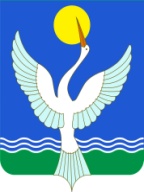 АДМИНИСТРАЦИЯСЕЛЬСКОГО ПОСЕЛЕНИЯ  ДУРАСОВСКИЙ сельсоветМУНИЦИПАЛЬНОГО РАЙОНАЧишминскИЙ район РеспубликИ БашкортостанКод бюджетной классификацииНаименование доходаОтветственные исполнители791 1 08 04020 01 1000 110Государственная пошлина за совершение нотариальных действий должностными лицами органов местного самоуправления, уполномоченными в соответствии с законодательными актами Российской Федерации на совершение нотариальных действий (сумма налога (сбора) (недоимка по соответствующему налогу (сбору), в том числе по отмененному)Управляющий деламиМКУ "ЦБ администраций поселений" Чишминского района791 1 08 04020 01 4000 110Государственная пошлина за совершение нотариальных действий должностными лицами органов местного самоуправления, уполномоченными в соответствии с законодательными актами Российской Федерации на совершение нотариальных действий (прочие поступления)Управляющий деламиМКУ "ЦБ администраций поселений" Чишминского района791 1 11 09045 10 0000 120Прочие поступления от использования имущества, находящегося в собственности сельских поселений (за исключением имущества муниципальных бюджетных и автономных учреждений, а также имущества муниципальных унитарных предприятий, в том числе казенных)МКУ "ЦБ администраций поселений" Чишминского района791 1 13 01995 10 0000 130Прочие доходы от оказания платных услуг (работ) получателями средств бюджетов сельских поселенийМКУ "ЦБ администраций поселений" Чишминского района791 1 13 02065 10 0000 130Доходы, поступающие в порядке возмещения расходов, понесенных в связи с эксплуатацией имущества сельских поселенийМКУ "ЦБ администраций поселений" Чишминского района791 1 13 02995 10 0000 130Прочие доходы от компенсации затрат бюджетов сельских поселенийМКУ "ЦБ администраций поселений" Чишминского района791 1 16 07010 10 0000 140Штрафы, неустойки, пени, уплаченные в случае просрочки исполнения поставщиком (подрядчиком, исполнителем) обязательств, предусмотренных муниципальным контрактом, заключенным муниципальным органом, казенным учреждением сельского поселенияМКУ "ЦБ администраций поселений" Чишминского района791 1 16 07030 10 0000 140Штрафы, неустойки, пени, уплаченные в соответствии с договором аренды лесного участка или договором купли-продажи лесных насаждений в случае неисполнения или ненадлежащего исполнения обязательств перед муниципальным органом (муниципальным казенным учреждением) сельского поселенияУправляющий делами, МКУ "ЦБ администраций поселений" Чишминского района791 1 16 07040 10 0000 140Штрафы, неустойки, пени, уплаченные в соответствии с договором водопользования в случае неисполнения или ненадлежащего исполнения обязательств перед муниципальным органом (муниципальным казенным учреждением) сельского поселенияУправляющий делами, МКУ "ЦБ администраций поселений" Чишминского района791 1 16 07090 10 0000 140Иные штрафы, неустойки, пени, уплаченные в соответствии с законом или договором в случае неисполнения или ненадлежащего исполнения обязательств перед муниципальным органом, (муниципальным казенным учреждением) сельского поселенияУправляющий делами, МКУ "ЦБ администраций поселений" Чишминского района791 1 16 10031 10 0000 140Возмещение ущерба при возникновении страховых случаев, когда выгодоприобретателями выступают получатели средств бюджета сельского поселенияУправляющий делами, МКУ "ЦБ администраций поселений" Чишминского района791 1 16 10032 10 0000 140Прочее возмещение ущерба, причиненного муниципальному имуществу сельского поселения (за исключением имущества, закрепленного за муниципальными бюджетными (автономными) учреждениями, унитарными предприятиями)Управляющий делами, МКУ "ЦБ администраций поселений" Чишминского района791 1 16 10081 10 0000 140Платежи в целях возмещения ущерба при расторжении муниципального контракта, заключенного с муниципальным органом сельского поселения (муниципальным казенным учреждением), в связи с односторонним отказом исполнителя (подрядчика) от его исполнения (за исключением муниципального контракта, финансируемого за счет средств муниципального дорожного фонда)Управляющий делами, МКУ "ЦБ администраций поселений" Чишминского района791 1 16 10082 10 0000 140Платежи в целях возмещения ущерба при расторжении муниципального контракта, финансируемого за счет средств муниципального дорожного фонда сельского поселения, в связи с односторонним отказом исполнителя (подрядчика) от его исполненияУправляющий делами, МКУ "ЦБ администраций поселений" Чишминского района791  1 16 10123 01 0001 140Доходы от денежных взысканий (штрафов), поступающие в счет погашения задолженности, образовавшейся до 1 января 2020 года, подлежащие зачислению в бюджет муниципального образования по нормативам, действовавшим в 2019 году (за исключением доходов, направляемых на формирование муниципального дорожного фонда)Управляющий делами, МКУ "ЦБ администраций поселений" Чишминского района791  1 16 10123 01 0002 140Доходы от денежных взысканий (штрафов), поступающие в счет погашения задолженности, образовавшейся до 1 января 2020 года, подлежащие зачислению в бюджет муниципального образования по нормативам, действовавшим в 2019 году (доходы, направляемые на формирование муниципального дорожного фонда)Управляющий делами, МКУ "ЦБ администраций поселений" Чишминского района791 1 17 01050 10 0000 180Невыясненные поступления, зачисляемые в бюджеты сельских поселенийУправляющий делами, МКУ "ЦБ администраций поселений" Чишминского района791 1 17 05050 10 0000 180Прочие неналоговые доходы бюджетов сельских поселенийУправляющий делами, МКУ "ЦБ администраций поселений" Чишминского района791 1 17 14030 10 0000 150Средства самообложения граждан, зачисляемые в бюджеты сельских поселенийУправляющий делами, МКУ "ЦБ администраций поселений" Чишминского района791 2 02 15001 10 0000 150Дотации бюджетам сельских поселений на выравнивание бюджетной обеспеченностиУправляющий делами, МКУ "ЦБ администраций поселений" Чишминского района791 2 02 15002 10 0000 150Дотации бюджетам сельских поселений на поддержку мер по обеспечению сбалансированности бюджетовУправляющий делами, МКУ "ЦБ администраций поселений" Чишминского района791 2 02 20041 10 0000 150Субсидии бюджетам сельских поселений на строительство, модернизацию, ремонт и содержание автомобильных дорог общего пользования, в том числе дорог в поселениях (за исключением автомобильных дорог федерального значения)Управляющий делами, МКУ "ЦБ администраций поселений" Чишминского района791 2 02 29998 10 0000 150Субсидии бюджетам сельских поселений на финансовое обеспечение отдельных полномочийУправляющий делами, МКУ "ЦБ администраций поселений" Чишминского района791 2 02 35118 10 0000 150Субвенции бюджетам сельских поселений на осуществление первичного воинского учета на территориях, где отсутствуют военные комиссариатыУправляющий делами, МКУ "ЦБ администраций поселений" Чишминского района791 2 02 40014 10 0000 150Межбюджетные трансферты, передаваемые бюджетам сельских поселений из бюджетов муниципальных районов на осуществление части полномочий по решению вопросов местного значения в соответствии с заключенными соглашениямиУправляющий делами, МКУ "ЦБ администраций поселений" Чишминского района791 2 02 49999 10 5497 150Прочие межбюджетные трансферты, передаваемые бюджетам сельских поселений (реализация мероприятий по обеспечению жильем молодых семей)Управляющий делами, МКУ "ЦБ администраций поселений" Чишминского района791 2 02 49999 10 5555 150Прочие межбюджетные трансферты, передаваемые бюджетам сельских поселений (иные межбюджетные трансферты на поддержку государственных программ субъектов Российской Федерации и муниципальных программ формирования современной городской среды)Управляющий делами, МКУ "ЦБ администраций поселений" Чишминского района791 2 02 49999 10 5675 150Прочие межбюджетные трансферты, передаваемые бюджетам сельских поселений (улучшение жилищных условий граждан, проживающих в сельской местности, в том числе молодых семей и молодых специалистов)Управляющий делами, МКУ "ЦБ администраций поселений" Чишминского района791 2 02 49999 10 7201 150Прочие межбюджетные трансферты, передаваемые бюджетам сельских поселений (расходные обязательства, возникающие при выполнении полномочий органов местного самоуправления по вопросам местного значения)Управляющий делами, МКУ "ЦБ администраций поселений" Чишминского района791 2 02 49999 10 7216 150Прочие межбюджетные трансферты, передаваемые бюджетам сельских поселений (иные межбюджетные трансферты на содержание, ремонт, капитальный ремонт, строительство и реконструкция автомобильных дорог общего пользования местного значения)Управляющий делами, МКУ "ЦБ администраций поселений" Чишминского района791 2 02 49999 10 7220 150Прочие межбюджетные трансферты, передаваемые бюджетам сельских поселений (предоставление социальных выплат молодым семьям на приобретение (строительство) жилого помещения)Управляющий делами, МКУ "ЦБ администраций поселений" Чишминского района791 2 02 49999 10 7221 150Прочие межбюджетные трансферты, передаваемые бюджетам сельских поселений (предоставление социальных выплат молодым семьям при рождении (усыновлении) ребенка (детей))Управляющий делами, МКУ "ЦБ администраций поселений" Чишминского района791 2 02 49999 10 7222 150Прочие межбюджетные трансферты, передаваемые бюджетам сельских поселений (улучшение жилищных условий граждан, проживающих в сельской местности)Управляющий делами, МКУ "ЦБ администраций поселений" Чишминского района791 2 02 49999 10 7231 150Прочие межбюджетные трансферты, передаваемые бюджетам сельских поселений (мероприятия по модернизации систем наружного освещения населенных пунктов Республики Башкортостан)Управляющий делами, МКУ "ЦБ администраций поселений" Чишминского района791 2 02 49999 10 7235 150Прочие межбюджетные трансферты, передаваемые бюджетам сельских поселений (иные межбюджетные трансферты на обеспечение устойчивого функционирования коммунальных организаций, поставляющих коммунальные ресурсы для предоставления коммунальных услуг населению по тарифам, не обеспечивающим возмещение издержек, и подготовка объектов коммунального хозяйства к работе в осенне-зимний период)Управляющий делами, МКУ "ЦБ администраций поселений" Чишминского района791 2 02 49999 10 7241 150Прочие межбюджетные трансферты, передаваемые бюджетам сельских поселений (иные межбюджетные трансферты на мероприятия по переходу на поквартирные системы отопления и установке блочных котельных)Управляющий делами, МКУ "ЦБ администраций поселений" Чишминского района791 2 02 49999 10 7247 150Прочие межбюджетные трансферты, передаваемые бюджетам сельских поселений (иные межбюджетные трансферты на проекты развития общественной инфраструктуры, основанные на местных инициативах)Управляющий делами, МКУ "ЦБ администраций поселений" Чишминского района791 2 02 49999 10 7404 150Прочие межбюджетные трансферты, передаваемые бюджетам сельских поселений (иные межбюджетные трансферты на финансирование мероприятий по благоустройству территорий населенных пунктов, коммунальному хозяйству, обеспечению мер пожарной безопасности и осуществлению дорожной деятельности в границах сельских поселений)Управляющий делами, МКУ "ЦБ администраций поселений" Чишминского района791 2 02 90054 10 0000 150Прочие безвозмездные поступления в бюджеты сельских поселений от бюджетов муниципальных районовУправляющий делами, МКУ "ЦБ администраций поселений" Чишминского района791 2 07 05010 10 0000 150Безвозмездные поступления от физических и юридических лиц на финансовое обеспечение дорожной деятельности, в том числе добровольных пожертвований, в отношении автомобильных дорог общего пользования местного значения сельских поселенийУправляющий делами, МКУ "ЦБ администраций поселений" Чишминского района791 2 07 05020 10 0000 150Поступления от денежных пожертвований, предоставляемых физическими лицами получателям средств бюджетов сельских поселенийУправляющий делами, МКУ "ЦБ администраций поселений" Чишминского района791 2 07 05030 10 6100 150Прочие безвозмездные поступления в бюджеты сельских поселений (Прочие поступления)Управляющий делами, МКУ "ЦБ администраций поселений" Чишминского района791 2 07 05030 10 6200 150Прочие безвозмездные поступления в бюджеты сельских поселений (Поступления в бюджеты поселений от физических лиц на финансовое обеспечение реализации проектов развития общественной инфраструктуры, основанных на местных инициативах)Управляющий делами, МКУ "ЦБ администраций поселений" Чишминского района791 2 07 05030 10 6300 150Прочие безвозмездные поступления в бюджеты сельских поселений (Поступления в бюджеты поселений от юридических лиц на финансовое обеспечение реализации проектов развития общественной инфраструктуры, основанных на местных инициативах)Управляющий делами, МКУ "ЦБ администраций поселений" Чишминского района791 2 18 05010 10 0000 150Доходы бюджетов сельских поселений от возврата бюджетными учреждениями остатков субсидий прошлых летУправляющий делами, МКУ "ЦБ администраций поселений" Чишминского района791 2 18 05020 10 0000 150Доходы бюджетов сельских поселений от возврата автономными учреждениями остатков субсидий прошлых летУправляющий делами, МКУ "ЦБ администраций поселений" Чишминского района791 2 18 05030 10 0000 150Доходы бюджетов сельских поселений от возврата иными организациями остатков субсидий прошлых летУправляющий делами, МКУ "ЦБ администраций поселений" Чишминского района791 2 18 60010 10 0000 150Доходы бюджетов сельских поселений от возврата остатков субсидий, субвенций и иных межбюджетных трансфертов, имеющих целевое назначение, прошлых лет из бюджетов муниципальных районовУправляющий делами, МКУ "ЦБ администраций поселений" Чишминского района791 2 18 60020 10 0000 150Доходы бюджетов сельских поселений от возврата остатков субсидий, субвенций и иных межбюджетных трансфертов, имеющих целевое назначение, прошлых лет из бюджетов государственных внебюджетных фондовУправляющий делами, МКУ "ЦБ администраций поселений" Чишминского района791 2 19 60010 10 0000 150Возврат прочих остатков субсидий, субвенций и иных межбюджетных трансфертов, имеющих целевое назначение, прошлых лет из бюджетов сельских поселенийУправляющий делами, МКУ "ЦБ администраций поселений" Чишминского района